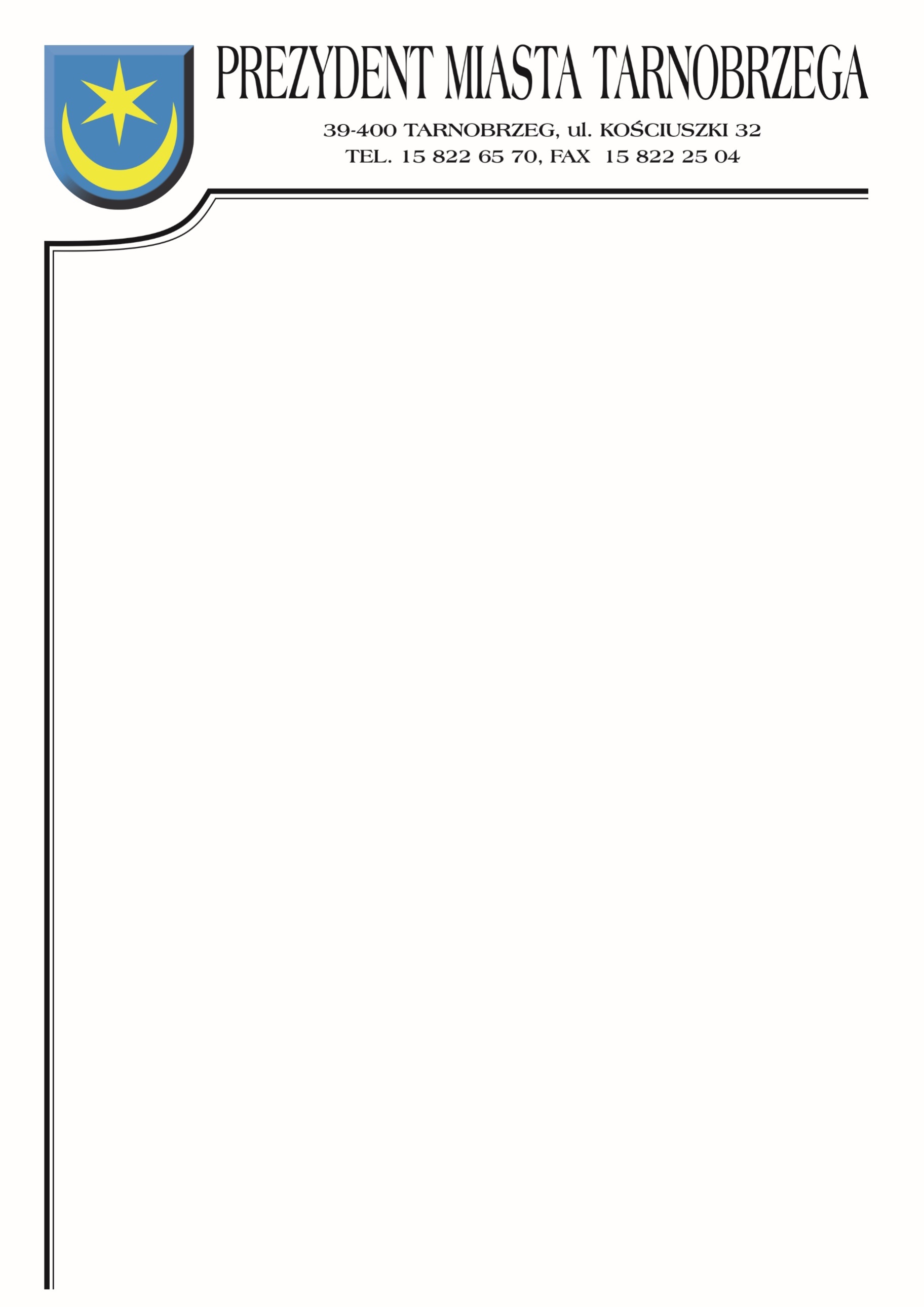 Znak sprawy: BZP-I.271.34.2021                                                    Tarnobrzeg, 13.12. 2021r.Do wszystkich WykonawcówODPOWIEDZI NA PYTANIADotyczy postępowania: Wykonanie oświetlenia dla ulic, parkingów, alejek i chodników w Tarnobrzegu w ramach projektu pn. „Widno i bezpiecznie - doświetlamy nasze miasto”:Zadanie nr 1: Osiedle Zakrzów, Sielec, Wielowieś.Zadanie nr 2: Osiedle Przywiśle, Miechocin, Ocice, Nagnajów.Zadanie nr 3: Osiedle Stare Miasto, Podłęże.Zadanie nr 4: Osiedle Mokrzyszów, Sobów,Zadanie nr 5: Osiedle Siarkowiec, Wielopole.Zamawiający informuje, że w terminie określonym zgodnie z art. 284 ust. 2 ustawy z 11 września 2019 r. – Prawo zamówień publicznych (Dz.U. 2021 poz. 1129 ze zm.), Wykonawca zwrócił się do Zamawiającego z wnioskiem o wyjaśnienie treści SWZ.Zamawiający udziela następującego wyjaśnienia:Pytanie : Zamawiający w zapisach Specyfikacji Warunków Zamówienia określił zdolność techniczną lub zawodową wykonawcy wg poniższego zapisu:Warunki udziału w postępowaniuO udzielenie zamówienia mogą ubiegać się Wykonawcy, którzy spełniają warunki dotyczącezdolności technicznej lub zawodowejZamawiający uzna warunek za spełniony, jeżeli wykonawca wykaże, że: wykonał 
w okresie ostatnich pięciu lat przed upływem terminu składania ofert albo wniosków 
o dopuszczenie do udziału w postępowaniu,  a jeżeli okres prowadzenia działalności jest krótszy - w tym okresie, wraz  z podaniem ich rodzaju, wartości, daty, miejsca wykonania i podmiotów na rzecz których roboty te zostały wykonane z załączeniem dowodów określających, czy  te roboty budowlane zostały wykonane należycie, w szczególności informacji o tym czy  roboty zostały wykonane zgodnie z przepisami prawa budowlanego prawidłowo ukończone przy czym dowodami, o których mowa, są referencje bądź inne dokumenty wystawione przez podmiot, na rzecz którego roboty budowlane były wykonywane, a jeżeli z uzasadnionej przyczyny o obiektywnym charakterze wykonawca nie jest w stanie uzyskać tych dokumentów – inne dokumenty -Dla zadań od nr 1 do nr 5: Co najmniej 1 robota budowlana polegająca na remoncie, przebudowie, rozbudowie lub budowie oświetlenia ulicznego.Zwracamy się do Zamawiającego z zapytaniem czy uwzględni doświadczenie wykonawcy w postaci co najmniej 1 roboty budowlanej polegającej na budowie oświetlenia terenu rekreacyjno-sportowego. Pragniemy nadmienić, że technologia wykonywania robót jest taka sama, polega na układaniu kabli elektrycznych, montażu fundamentów pod słupy oświetleniowe, ustawianie słupów oraz montaż opraw oświetleniowych.Odpowiedź:Zamawiający uwzględni doświadczenie wykonawcy w postaci co najmniej 1 roboty budowlanej polegającej na budowie oświetlenia terenu rekreacyjno-sportowego.